____________________________________________________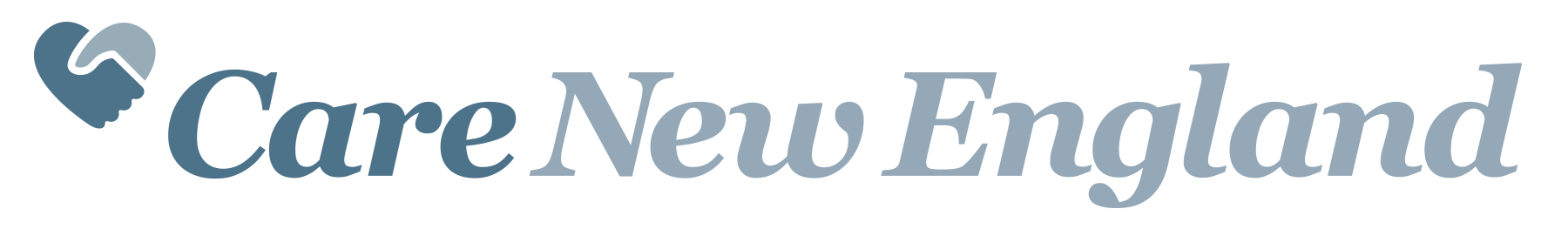 ນະ​ໂຍ​ບາຍ​ວ່າ​ດ້ວຍ​ສິນ​ເຊື່ອຈຸດປະສົງ.  ນະ​ໂຍ​ບາຍ​ວ່າ​ດ້ວຍ​ສິນ​ເຊື່ອ​ນີ້​ແມ່ນ​ເພື່ອ​ຮັບ​ປະ​ກັນ​ໃຫ້ Care New England (ຕໍ່​ໄປ​ນີ້​ເອີ້ນ​ວ່າ CNE) ​ກຳ​ນົດ​ຄວາມ​ຮັບ​ຜິດ​ຊອບ​ຂອງ​ຄົນ​ເຈັບ ແລະ ຂອງ​ອົງ​ການ ເພື່ອ​ຮັບ​ປະ​ກັນ​ການ​ຊຳ​ລະ​ຄ່າ​ການ​ບໍ​ລິ​ການ​ທີ່​ຈັດ​ໃຫ້ ແລະ ເພື່ອ​ສະ​ແດງ​ໃຫ້​ເຫັນ​ໂຄງ​ການ​ຫຼຸດ​ລາ​ຄາ​ທີ່​ມີ​ຢູ່.ຂອບ​ເຂດ.  ນະ​ໂຍ​ບາຍ​ນີ້​ນຳ​ໃຊ້​ກັບ​ບັນ​ດາ​ໂຮງ​ໝໍ​ຂອງ Care New England (CNE) ຕາມ​ທີ່​ກຳ​ນົດ​ໄວ້​ຢູ່​ລຸ່ມ​ນີ້:Butler HospitalKent HospitalMemorial HospitalWomen & Infants Hospitalນະໂຍບາຍ.  ຄົນ​ເຈັບ​ທຸກ​ຄົນ​ຈະ​ໄດ້​ຮັບ​ການ​ປິ່ນ​ປົວ​ຕໍ່​ກັບ​ການ​ບໍ​ລິ​ການ​ເບິ່ງ​ແຍງ​ດູ​ແລ​ສຸ​ຂະ​ພາບ​​ສຸກ​ເສີນ ແລະ ຈຳ​ເປັນ​ທາງ​ການ​ແພດ​ທຸກ​ອັນ ໂດຍ​ບໍ່​ຄຳ​ນຶງ​ເຖິງ​ຄວາມ​ສາ​ມາດ​ຂອ​ງ​ເຂົາ​ເຈົ້າ​ທີ່​ຈະ​ຈ່າຍ​ໄດ້​ຕາມ​ທີ່​ໄດ້​ກຳ​ນົດ​ໄວ້​ຢູ່​ໃນ​ນະ​ໂຍ​ບາຍ​ວ່າ​ດ້ວຍ​ຂໍ້​ກຳ​ນົດ​ແຮງງ​ການ​ເຮັດ​ວຽກ​ໄດ້ ແລະ ການ​ປິ່ນ​ປົວ​ທາງ​ການ​ແພດ​ຕໍ່​ເຫດ​ການ​ສຸກ​ເສີນ​ (EMTALA) ຂອງ CNE . ເຖິງ​ແນວ​ໃດ​ກໍ່​ຕາມ, ສຳ​ລັບ​ຄົນ​ເຈັບ​ທີ່​ບໍ່​ມີ​ການ​ຄຸ້ມ​ຄອງ​ທີ່​ໃຊ້​ໄດ້​ຈາກ​ການ​ເຂົ້າ​ຮ່ວມ​ໃນ​ແຜນ​ປະ​ກັນ​ສຸ​ຂະ​ພາບ, ຈະ​ບໍ່​ມີ​ການບໍ​ລິ​ການ​ທີ່​ບໍ່​ຈຳ​ເປັນ​ໃຫ້​ກ່ອນ​ມີ​ການ​ຈ່າຍ​ເງິນ ນອກ​ຈາກວ່າ​ມີ​ການ​ຈັດ​ແຈງ​ເລື່ອງ​ການ​ເງິນ​ໄວ້​ແລ້ວ.  CNE ມີ​ໂຄງ​ການ​ຫຼຸດ​ລາ​ຄາ​ໃຫ້ ເພື່ອ​ຊ່ວຍ​ໃຫ້​ຄົນ​ເຈັບ​ສາ​ມາດ​ຈ່າຍ​ເງິນ​ໃຫ້ CNE ໄດ້​ຕາມ​ພັນ​ທະ​ໜ້າ​ທີ່​​ທາງ​ດ້ານ​ການ​ເງິນ​ຂອງ​ເຂົາ​ເຈົ້າ.ຄຳນິຍາມ.  ຄົນເຈັບ: ຕໍ່​ກັບ​ຈຸດ​ປະ​ສົງ​ຂອງ​ນະ​ໂຍ​ບາຍ​ນີ້, ຄົນ​ເຈັບ​ແມ່ນ​ໄດ້​ນິ​ຍາມ​ເປັນ​ບຸກ​ຄົນ ຫຼື ຜູ້​ໄດ້​ຮັບ​ການມອບ​ໝາຍ​ຕາມ​ກົດ​ໝາຍ​ຮັບ​ຜິດ​ຊອບ​ຕໍ່​ການ​ຈ່າຍ​ຄ່າ​ປິ່ນ​ປົວ​ທຸກ​ຢ່າງ​ກ່ຽວຂ້ອງ​ກັບ​ການ​ບໍ​ລິ​ການ​ຕ່າງໆ​ທີ່​ສະ​ໜອງ​ໃຫ້.ຂັ້ນ​ຕອນ​ດຳ​ເນີນ​ການ.ບັນ​ຊີ​ຂອງ​ບຸກ​ຄົນ​ທີ​ສາມ: ເຖິງວ່າທຸກ​ການ​ບໍ​ລິ​ການ​ທີ່​ຈັດ​ໃຫ້​ແມ່ນ​ຄວາມ​ຮັບ​ຜິດ​ຊອບ​ຂອງ​ຄົນ​ເຈັບ, ແຕ່​ລະ​ໂຮງ​ໝໍ​ຈະ​ພະ​ຍາ​ຍາມ​ເກັບ​ເອົາ​ເງິນ​ຊຳ​ລະ​ຈາກ​ແຜນ​ປະ​ກັນ​ສຸ​ຂະ​ພາບ​ທີ່​ເຂົ້າ​ຮ່ວມ​ກ່ອນ ເພື່ອ​ທຳ​ການ​ຕິດ​ຕາມ​ເອົາ​ການ​ຊຳ​ລະ​ຈາກ​ຄົນ​ເຈັບ. ການ​ຈັດ​​ແຈງ​ເລື່ອງການ​ຊຳ​ລະ​ກ່ອນ​ການ​ບໍ​ລິ​ການ​ແມ່ນ​ມີ​ຄວາມ​ຈຳ​ເປັນ​ສຳ​ລັບ​ຄົນ​ເຈັບ​ທີ່​ມີ​​ແຜນ​ປະ​ກັນ​ໄພ​ສຸ​ຂະ​ພາບ​ທີ່​ບໍ່​ໄດ້​ເຂົ່າ​ຮ່ວມປະ​ກັນ​ໃຫ້.  ແຕ່​ລະ​ໂຮງ​ໝໍ​ຈະ​ພະ​ຍາ​ຍາມ​ເກັບ​ເອົາ​ເງິນ​ຊຳ​ລະ​ຈາກ​ແຜນ​ປະ​ກັນ​ສຸ​ຂະ​ພາບ​ທີ່​ບໍ່​ໄດ້​ເຂົ້າ​ຮ່ວມ ແລະ/ຫຼື ໃຫ້​ຂໍ້​ມູນ​ຕາມ​ທີ່​ຈຳ​ເປັນ ເພື່ອ​​ຊ່ຍ​ເຫຼືອ​ຄົນ​ເຈັບ​ໃນ​ການ​ຮັບ​ປະ​ກັນ​ການ​ຊຳ​ລະ​ຈາກ​ແຜນ​ປະ​ກັນ​ສຸ​ຂະ​ພາບ​ຂອງ​ເຂົາ​ເຈົ້າ.ບັນ​ຊີ​ຈ່າຍ​ດ້ວຍ​ຕົວ​ເອງ: ຄົນ​ເຈັບ​ທຸກ​ຄົນ​ຈຳ​ເປັນ​ຕ້ອງ​ໄດ້​ເຮັດ​ການ​ຈັດ​ແຈງ​ທາງ​ດ້ານ​ການ​ເງິນສຳ​ລັບ​ການ​ເບິ່ງ​ແຍງ​ດູ​ແລ​ທີ່​ບໍ່​ຈຳ​ເປັນ​ທຸກ​ຢ່າງ​ກ່ອນ​ໃຫ້ການ​ບໍ​ລິ​ການ.  CNE ສະ​ຫງວນ​ສິດ​ເລື່ອນ​ການ​ເບິ່ງ​ແຍງ​ດູ​ແລ​ທີ່​ບໍ່​ຈຳ​ເປັນ​ຂອງ​ຄົນ​ເຈັບ​ທີ່​ບໍ່​ປະ​ຕິ​ບັດ​ຕາມ​ໄດ້.  ໂຄງ​ການ​ຫຼຸດ​ລາ​ຄາ:ການ​ຫຼຸດ​ລາ​ຄາເປັນ​ຜົນ​ປະ​ໂຫຍດ​ລວມ: ຄົນ​ເຈັບ​ທີ່​ບໍ່​ມີ​ປະ​ກັນ​ໄພ​ທຸກ​ຄົນ​ໄດ້​ຮັບ​ສ່ວນຫຼຸດ 30% ໃນ​ຄ່າ​ການ​ບໍ​ລິ​ການ​ທາງ​ການ​ທີ່​ຈຳ​ເປັນ​ທາງ​ການ​ແພດ ໂດຍ​ບໍ່​ຄຳ​ນຶງ​ເຖິງ​ຄວາມ​ສາ​ມາດ​ຈ່າຍ​ໄດ້​ຂອງ​ເຂົາ​ເຈົ້າ.ການ​ຫຼຸດ​ລາ​ຄາໃຫ້​ການ​ຈ່າຍ​ລ່ວງ​ໜ້າ: ຄົນ​ເຈັບ​ທີ່​ບໍ່​ມີ​ປະ​ກັນ​ໄພ​ທຸກ​ຄົນມີ​ສິດ​ໄດ້​ຮັບ​ສ່ວນຫຼຸດ 20% ​ສຳ​ລັບ​ການ​ຈ່າຍ​ຄ່າ​ໜີ້​ຄາດ​ໄວ້​ກ່ອນ ຫຼື ວັນ​ທີ​ຮັບ​ການ​ບໍ​ລິ​ການ. ການ​ຫຼຸດ​ລາ​ຄາ​ນີ້​ຈະ​ນຳ​ໃຊ້​ກັບ​ໜີ້​ບໍ່​ຄາດ​ຄິດ​ເພີ່ມ​ເຕີມ​ໃດໜຶ່ງ ໂດຍ​ມີ​ເງື່ອນ​ໄຂວ່າ ຄົນ​ເຈັບ​ຕ້ອງ​ໄດ້​ໂອນ​ເງິນ​ຊຳ​ລະ​ໃຫ້​ຄົບ​ພາຍ​ໃນ​ສາມ​ສິບ (30) ວັນ​ທີ່​ໄດ້​ຮັບ​ໃບ​ບິນ​ສຸດ​ທ້າຍ.  ໃນ​ກໍ​ລະ​ນີ​ທີ່​ການ​ຊຳ​ລະ​ໜີ້​​ທີ່​ຄາດ​ໄວ້​ເກີນ​ເງື່ອນ​ໄຂ​ກຳ​ນົດ 20%, CNE ຈະ​ອອກ​ໃບ​ສົ່ງ​ເງິນ​ຄືນ​ໃຫ້​ແກ່​ຄົນ​ເຈັບ​ບໍ່​ເກີນ 30 ວັນ​ຫຼັງ​ຈາກ​ສະ​ຫຼຸບ​ການ​ເກັບ​ຄ່າ​ສຸດ​ທ້າຍ​ແລ້ວ.ການ​ຫຼຸດ​ລາ​ຄາໃຫ້​ການ​ຈ່າຍ​​ພ້ອມ: ຄົນ​ເຈັບ​ທີ່​ບໍ່​ມີ​ປະ​ກັນ​ໄພ​ທຸກ​ຄົນທີ່​ບໍ່ໄດ້​ຮັບ​ຜົນ​ປະ​ໂຫຍດ​ຈາກການ​ຫຼຸດ​ລາ​ຄາ​​ຈ່າຍ​ລ່ວງ​ໜ້າ​ເທື່ອ​ແມ່ນ​ມີ​ສິດ​ໄດ້​ຮັບ​ສ່ວນ​ຫຼຸດ 10% ຢູ່​ໃນ​ຍອດ​ເຫຼືອ​ຂອງ​ເຂົາ​ເຈົ້າ, ໂດຍ​ມີ​ເງື່ອນ​ໄຂວ່າ ຄົນ​ເຈັບ​ຕ້ອງ​ໄດ້​ໂອນ​ເງິນ​ຊຳ​ລະ​ໃຫ້​ຄົບ​ພາຍ​ໃນ​ສາມ​ສິບ (30) ວັນ​ທີ່​ໄດ້​ຮັບ​ໃບ​ບິນ​ສຸດ​ທ້າຍ.ຈຳ​ນວນ​ເງິນ​ທີ່​ເກັບ​ໄດ້:  ຈຳ​ນວນ​ເງິນ ຫຼື ເປີ​ເຊັນ​ຂອງ​ການ​ເກັບ​ຄ່າ​ທັງ​ໝົດ​ທີ່​ເກັບ​ໄດ້​ຢູ່​ໃນ​ສ່ວນ​ການ​ຈ່າຍ​ສ່ວນ​ຕົວ​ຈະ​ບໍ່​ຫຼາຍກວ່າ​ຈຳ​ນວນ​ໄດ້​ສົ່ງ​ໃບ​ບິນ​ທົ່ວ​ໄປ (AGB) ຕາມ​ທີ່​ໄດ້​ກ່າວ​ໄວ້​ຢູ່​ໃນກົດ​ລະ​ບຽບ IRS 501(r).  AGB ແມ່ນ​ເປີ​ເຊັນ​ຂອງ​ການ​ເກັບ​ຄ່າ​ທີ່​ສົ່ງ​ບິນ​ແລ້ວ ທີ່​ໄດ້​ເກັບ​ຕາມ​ປົກ​ກະ​ຕິ, ຕາມ​ທີ່ CNE ກຳ​ນົດ​ໄວ້ ເພື່ອ​ລວມ​ເອົາ​ການ​ບໍ​ລິ​ການ​ຂອງ​ໂຮງ​ໝໍ​ຈາກ​ຄ່າ​ທຳ​ນຽມ​ທີ່ Medicare ໃຫ້​ບໍ​ລິ​ການ ແລະ ຜູ້​ຈ່າຍ​ທາງ​ການ​ຄ້າ​ຈາກ​ປີ​ການ​ເງິນ​ກ່ອນ. ຄົນ​ເຈັບ​​ທີ່ບໍ່​ມີ​ປະ​ກັນ​ໄພ ຜູ້​ທີ່​ມີ​ມາດ​ຖານ​ມີ​ເງື່ອນ​ໄຂ​ໄດ້​ຮັບການ​ຫຼຸດ​ລາ​ຄາ​ບໍ່​ມີ​ປະ​ກັນ​ໄພ​ຈະ​ເກັບ​ຄ່າ​ໜ້ອຍກວ່າ​ຂອງ AGB ຫຼື ການ​ຫຼຸດ​ລາ​ຄາ​ໜ້ອຍກວ່າ​ຄ່າ​ເກັບ.  CNE ຈະ​ປະ​ຕິ​ບັດ​ຕາມ​ຂັ້ນ​ຕອນ​ການ​ເກັບ​​ທີ່​ກຳ​ນົດ​ໄວ້ ເພື່ອ​ຮັບ​ເອົາ​ການ​ຊຳ​ລະ​ຈາກ​ບຸກ​ຄົນ​ທີ່​ມີ​ພັນ​ທະ​ໜ້າ​ທີ່​ທາງ​ການ​ເງິນ.ການ​ຍົກ​ເວັ້ນ: ການ​ຈ່າຍ​ຄ່າ​ປະ​ກັນ​ໄພ​ຮ່ວມ, ສ່ວນ​ເກີນ ແລະ ຍອດ​ເຫຼືອ​ປະ​ກັນ​ໄພ​ຮ່ວມ​ຄົບ​ກຳ​ນົດ​ຈາກ​ຄົນ​ເຈັບ​ແມ່ນ​ບໍ່​ມີ​ສິດ​ໄດ້​ຮັບ​ສຳ​ລັບ​ການ​ຈ່າຍ​ລ່ວງ​ໜ້າ ຫຼື ການ​ຫຼຸດ​ລາ​ຄາ​ການ​ຈ່າຍ​ພ້ອມອະນຸມັດແລ້ວ:  [INSERT DATE]  ເລື່ອງ: ນະ​ໂຍ​ບາຍ​ວ່າ​ດ້ວຍ​ສິນ​ເຊື່ອ ແລະ ການ​ຫຼຸດ​ລາ​ຄາກະກຽມໂດຍ:  ໄມ​ເຄິ​ລ ເອັດ​ຈ໌ ສະ​ມິດ (Michael H. Smith), ຮອງ​ປະ​ທານ​ຮັກ​ສາ​ການ​ຮອບ​ວຽນ​ລາຍ​ຮັບວັນທີມີຜົນບັງຄັບໃຊ້:  1 ຕຸລາ 2016ເລກນະໂຍບາຍ:  CNE-ໜ້າ:
1 ໃນ 2 ອະນຸມັດໂດຍ:  ປ່ຽນ​ແທນ: ການ​ເງິນ 2ປ່ຽນ​ແທນ:  